§1171-A.  Corporate affiliatesA franchisor may not use any subsidiary corporation, affiliated corporation, other corporation in which it owns or controls more than 5% of the stock or other corporation, partnership, association or person to accomplish what would otherwise be prohibited conduct under this chapter on the part of the franchisor.  This section does not limit the right of any entity included within the scope of this section to engage in reasonable and appropriate business practices in accordance with the usage of the trade in which it is engaged.  [PL 1997, c. 521, §5 (NEW).]SECTION HISTORYPL 1997, c. 521, §5 (NEW). The State of Maine claims a copyright in its codified statutes. If you intend to republish this material, we require that you include the following disclaimer in your publication:All copyrights and other rights to statutory text are reserved by the State of Maine. The text included in this publication reflects changes made through the First Regular and First Special Session of the 131st Maine Legislature and is current through November 1, 2023
                    . The text is subject to change without notice. It is a version that has not been officially certified by the Secretary of State. Refer to the Maine Revised Statutes Annotated and supplements for certified text.
                The Office of the Revisor of Statutes also requests that you send us one copy of any statutory publication you may produce. Our goal is not to restrict publishing activity, but to keep track of who is publishing what, to identify any needless duplication and to preserve the State's copyright rights.PLEASE NOTE: The Revisor's Office cannot perform research for or provide legal advice or interpretation of Maine law to the public. If you need legal assistance, please contact a qualified attorney.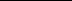 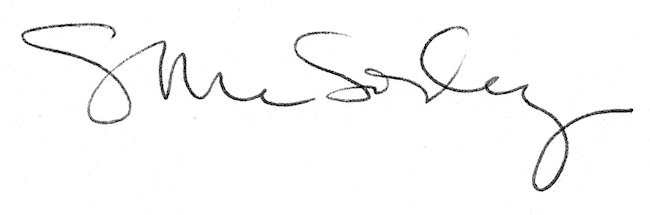 